Олимпийская			                  АвтобусНомер маршрутаКонечная остановкаДНИВремя работыРасчетное время отправления автобусов по регулируемым тарифам1ААвтореч-вокзал (по Объездной)Будни6:30-21:506:30, 7:30, 8:15, 9:00, 10:00, 12:45, 13:30, 14:30, 15:15, 16:15, 17:00, 17:50, 18:45, 20:20, 21:501ААвтореч-вокзал (по Объездной)Выходн.7:14-20:347:14, 7:49, 8:49, 9:29, 10:29, 11:09, 12:09, 14:49, 15:39, 16:29, 17:14, 18:09, 18:59, 20:342С/х техникаВсе дни7:00-19:107:00, 8:00, 9:00, 10:00, 12:00, 13:00, 14:00, 15:00, 17:10 18:10, 19:1077ГимназияБудни6:35-20:156:35, 7:05, 7:50, 8:05, 8:35, 9:10, 9:25, 9:45, 10:15, 10:35, 11:05, 11:45, 12:10, 12:35, 13:05, 14:05, 14:35, 15:10, 16:05 16:25, 16:45, 17:15, 17:35, 18:05, 18:35, 19:10, 20:1577ГимназияВыходн.7:05-20:157:05, 8:35, 9:45, 11:05, 12:35, 14:05, 15:10, 16:15, 16:45 18:05, 19:10, 20:1577АС/Х техникаБудни6:42-22:026:42, 7:02, 7:42, 8:02, 8:22, 8:42, 9:02, 9:22, 9:42, 10:02, 10:42 11:22, 11:42, 12:42, 13:22, 14:22, 15:02, 16:02, 16:42, 17:02 17:22, 17:42, 18:02, 18:22, 18:42, 19:02, 19:22, 19:42, 20:22 20:42, 21:22, 22:0277АС/Х техникаВыходн.7:38-22:087:38, 9:08, 10:38, 12:08, 14:08, 15:38, 16:38, 18:08, 18:38 19:38, 20:08, 22:08Управление транспорта, связи и дорог Администрации города Ханты-Мансийска, г. Ханты-Мансийск, ул. Пионерская 46, каб. 8, 9, 10 , тел. (3467)39-39-07Управление транспорта, связи и дорог Администрации города Ханты-Мансийска, г. Ханты-Мансийск, ул. Пионерская 46, каб. 8, 9, 10 , тел. (3467)39-39-07Управление транспорта, связи и дорог Администрации города Ханты-Мансийска, г. Ханты-Мансийск, ул. Пионерская 46, каб. 8, 9, 10 , тел. (3467)39-39-07Управление транспорта, связи и дорог Администрации города Ханты-Мансийска, г. Ханты-Мансийск, ул. Пионерская 46, каб. 8, 9, 10 , тел. (3467)39-39-07Управление транспорта, связи и дорог Администрации города Ханты-Мансийска, г. Ханты-Мансийск, ул. Пионерская 46, каб. 8, 9, 10 , тел. (3467)39-39-07Отдела государственного автодорожного надзора по ХМАО – Югре, г: Ханты-Мансийск, ул: Шевченко 36А, тел: (3467) 32-64-60Отдела государственного автодорожного надзора по ХМАО – Югре, г: Ханты-Мансийск, ул: Шевченко 36А, тел: (3467) 32-64-60Отдела государственного автодорожного надзора по ХМАО – Югре, г: Ханты-Мансийск, ул: Шевченко 36А, тел: (3467) 32-64-60Отдела государственного автодорожного надзора по ХМАО – Югре, г: Ханты-Мансийск, ул: Шевченко 36А, тел: (3467) 32-64-60Отдела государственного автодорожного надзора по ХМАО – Югре, г: Ханты-Мансийск, ул: Шевченко 36А, тел: (3467) 32-64-60МО МВД России «Ханты-Мансийский» г. Ханты-Мансийск, ул. Дзержинского дом 11, телефоны дежурной части (3467) 398-104, 398-103, 102 и 112МО МВД России «Ханты-Мансийский» г. Ханты-Мансийск, ул. Дзержинского дом 11, телефоны дежурной части (3467) 398-104, 398-103, 102 и 112МО МВД России «Ханты-Мансийский» г. Ханты-Мансийск, ул. Дзержинского дом 11, телефоны дежурной части (3467) 398-104, 398-103, 102 и 112МО МВД России «Ханты-Мансийский» г. Ханты-Мансийск, ул. Дзержинского дом 11, телефоны дежурной части (3467) 398-104, 398-103, 102 и 112МО МВД России «Ханты-Мансийский» г. Ханты-Мансийск, ул. Дзержинского дом 11, телефоны дежурной части (3467) 398-104, 398-103, 102 и 112код для установки приложения «Умный транспорт» 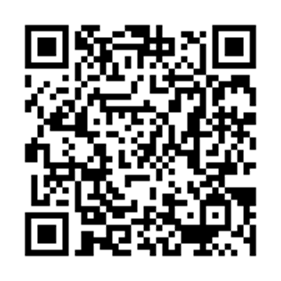 Расписание движения общественного транспорта 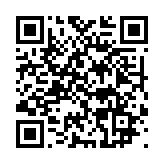 